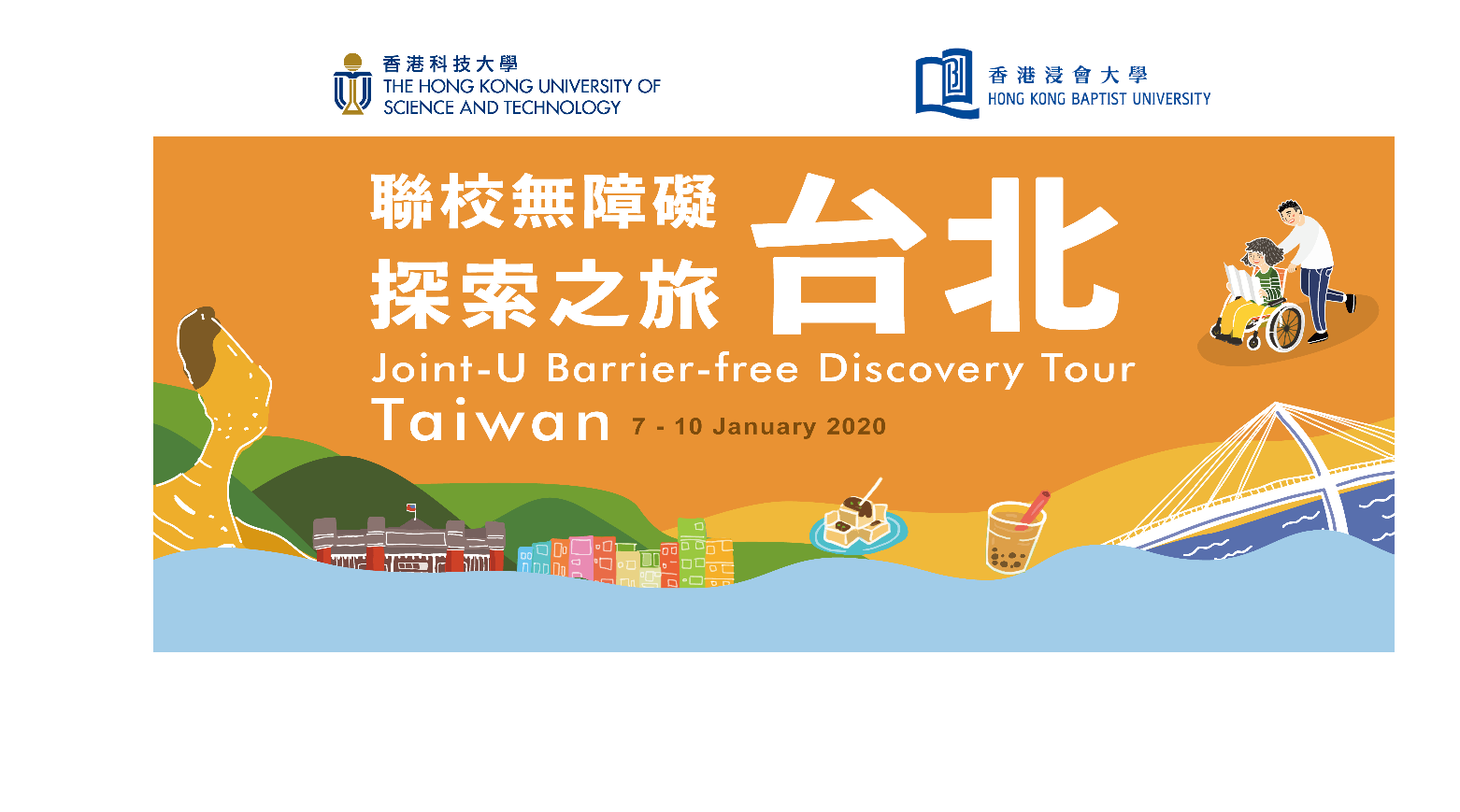 Application FormNotes to ApplicantsEligibilityCurrent full-time HKUST and HKBU students declared with SEN / registered as Peer Counselor (HKUST) / Inclusive Student Ambassador (HKBU) on UGC funded programmes aged over 18 by the time of travel. Holder of valid traveling passport allowed to enter Taiwan with validity till 31 July 2020.Priority will be given to non-final-year studentsPriority will be given to those with good command of spoken Putonghua.Coverage of the TourRoundtrip group air-ticket between Hong Kong and Taipei (standard economy class), taxes and surchargesHotel accommodation in Taipei (2 participants in the same gender will share a room)Local shuttle bus service in TaiwanBreakfast, lunch on all days of the Tour and one group dinnerProgram fees, admission tickets and tour guide service chargesStudent travel insurance of the participants’ own universities (please purchase separate plans if extra protection is needed)Tentative schedule of the Tour in TaipeiSubmission of Application FormsPlease complete this application form and return to the respective addresses as below by5:30 p.m. on 31 October, 2019 (Thu):HKUST:	SEN Support, Counseling and Wellness Center 		Room 5022, Dean of Students Office, 5/F, lift 3HKBU:	The Unit for Students with Special Educational Needs		Room DLB704A, Level 7, David C. Lam Building, Shaw CampusReason to apply:Explain why you apply for this Initiative and what do you expect to gain from the experience. Self-understanding:State the challenges you expect to encounter during the overseas Tour and how you would prepare yourself to tackle them. Share if you need any assistive aids / assistance / support from others to participate in the Tour, and whether you are willing to help other teammates throughout the whole project at your own capacity.Sensitivity to Inclusion: The Initiative includes an after-tour project on inclusive traveling for sharing experience with the campuses and general public. Tell us your ideas on presenting your team’s findings / experience to impact the campus and social communities.Personal Information Collection StatementFor data collected from or generated by the organizers or applicants during the Tour’s application process, the Organizers pledge to meet the standard of personal data privacy protection, in complying with the requirements of the Personal Data (Privacy) Ordinance. Data collected will be kept confidential, and they may be transferred to departments / administrative offices within the Organizers or the partnering organization(s), the University Grants Committee, if any, for processing and use. For further details on the University’s Privacy Policy, please visits:  HKBU:  https://www.hkbu.edu.hk/tch/about/privacy.jspHKUST: http://www.ust.hk/privacy-policy/Signature:  ________________________________	Name in Block: ____________________________Date  :____________________________________Composition of the InitiativeComposition of the Initiative23 December, 2019Training & Briefing Session7 – 10 January, 2020Tour in TaipeiBy 31 March, 2020Project Work to Promote Inclusive Traveling to own Campuses & Social CommunitiesAll students who wish to participate in the tour are required to complete an application form and go through a selection process. Shortlisted candidates are required to attend an interview and present valid traveling passport in attending the interview. As part of the process, successful applicants need to complete and return the Health Declaration Form (Annex 1) to show the suitability in joining the overseas tour. The Organizers reserve the right to decline any participant whose health conditions are perceived as interfering safety of the individual or the group. In that case, the participant should bear the consequential costs of any risks that may be created, directly or indirectly.For case of traveling with a care-giver, s/he shall be responsible for his/her own traveling expenses & liability.  The tour incurs no application fee while a refundable deposit of HK$2,500 will be collected upon confirmation of offer acceptance (by 29 November 2019.) Deposit will be refunded to participants who complete all the components of the Initiative and fulfill the required obligations including the Project Work.Participants own the responsibility to obtain valid travel documents to enter/exit Taiwan, if necessary, on own accord and at own expense. Participants are also required to submit photocopy of the “Exit and Entry Permit for the Taiwan Area of the Republic of China” to the Organizers prior to departure (on or before the Training & Briefing session tentatively scheduled for 23 December 2019). If the participant cannot apply the travel documents due to personal reason (e.g. delay, lack of supporting documents), the paid deposit of the Tour will not be refunded. The Organizers also reserve the rights to request for compensation from the participants on any possible loss including travel tickets, accommodation fee, etc. that are already paid.Terms and conditions of the travel insurance provided by the University are available on the University websites (HKUST / HKBU). Please purchase separate insurance plan if extra protection is needed.Participants must depart from and return to Hong Kong as a team on assigned dates of the Tour and are responsible for all of the own expenses after withdrawal from the team. The Organizers will not certify the completion of Tour to the participants who withdraw from the Tour, which will result in no deposit refund. The Organizers reserve the right to adjust the Tour in the overseas trip or even cancel the overseas trip if the Organizers observe that the participants’ personal safety is at high risk due to severe situations (e.g. political instability, natural disasters, pandemic outbreak, etc.) in Hong Kong and the trip destination. The organizer will do the best to make advance announcement if needed.The content of the Initiative and the Tour is subject to change without notice. The Organizers accept no liability for any loss or damage howsoever arising from any use or misuse of or reliance on any information in this Initiative/Tour.DateActivitiesRemarks7 January, 2020(Tue)Flight from Hong Kong to TaipeiDark experiential workshopDinner at night market by participants’ own arrangement8 January, 2020(Wed)Breakfast at HotelBarrier free discovery visit and lunch at countryside of TaipeiGroup hot-pot dinnerExperienced inclusive tour guide in wheelchair9 January, 2020(Thu)Breakfast at HotelStudy Tour, lunch and exchange with the National Taiwan Normal UniversityDinner at night market by participants’ own arrangementIntroduction of Special Education policy, student exchange and visiting barrier free facilities on campus10 January, 2020(Fri)Breakfast at HotelTaipei handcraft workshop and lunchFlight from Taipei to Hong Kong“我的自拍印章” DIY stamp and postcards at Fab CafeOFFICE USE ONLYDate of InterviewApplication No. InterviewerApprove / RejectSEN / Peer /BothWaitingPersonal ParticularsPersonal ParticularsFull Name (Eng):   	(Chi) :  	________________________                         (as on your valid travel document)Date of  Birth:   	___Gender:  	___________Student ID No.:____________________________	 	       Mobile No.:______________________________Current Programme & Year:_____________________	 	        Date of Passport Expiry:___________________University Email:   	        Type of Passport: ________________________Languages (Written) ___________________		(Spoken)  ______________________________________Have you ever participated in an overseas study tour / activity / travel? (please tick)Yes (which year/region?):_________/________________         No ________Are you a student registered as: (Please tick where appropriate)SEN: _____________   Peer Counselor/Inclusion Ambassador:__________    Both:________________Languages (Written) ___________________		(Spoken)  ______________________________________Have you ever participated in an overseas study tour / activity / travel? (please tick)Yes (which year/region?):_________/________________         No ________Are you a student registered as: (Please tick where appropriate)SEN: _____________   Peer Counselor/Inclusion Ambassador:__________    Both:________________Details Special Need on Traveling / Outing (If applicable)Details Special Need on Traveling / Outing (If applicable)Type of Disability:__________________	___________________Type of Disability:__________________	___________________Medication:___________________________Care-giver: Yes: ____________ No:____________Do you have any special needs on hotel accommodation, meals or flight, etc.? (please tick)Yes:________   No.: _________Do you have any special needs on hotel accommodation, meals or flight, etc.? (please tick)Yes:________   No.: _________If yes, please provide details:Extra-Curricular Activity Records in the Recent Two YearsExtra-Curricular Activity Records in the Recent Two YearsRoleOrganization / Name of EventPeriodPersonal Statements